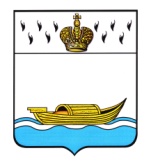           АДМИНИСТРАЦИЯ    Вышневолоцкого городского округа                                                    Постановлениеот 19.05.2020                                                                                                    № 234                                               г. Вышний ВолочекО внесении изменений в постановлениеАдминистрации Вышневолоцкогогородского округа от 15.01.2020 № 21 «О комиссии по делам несовершеннолетнихих защите их прав в Тверской области»На основании п.2 ст.11 Федерального закона от 24.06.1999 №120-ФЗ «Об основах системы профилактики безнадзорности и правонарушений несовершеннолетних», ст.5 Закона Тверской области от 09.12.2005 № 143-ЗО «О комиссиях по делам несовершеннолетних и защите их прав  в Тверской области» и организационно-штатными изменениями Администрация Вышневолоцкого городского округа постановляет:1. Внести изменения в постановление Администрации Вышневолоцкого городского округа от 15.01.2020 № 21 «О комиссии по делам несовершеннолетних и защите их прав при Администрации Вышневолоцкого городского округа»,  изложив приложение 2 в новой редакции (прилагается).2. Контроль за исполнением настоящего постановления возложить на Первого заместителя Главы Администрации Вышневолоцкого городского округа О.Е. Калинину.3. Настоящее постановление вступает в силу со дня его подписания и подлежит официальном опубликованию в газете «Вышневолоцкая правда» и размещению на официальном сайте муниципального образования Вышневолоцкого городского Тверской области округа в информационно-телекоммуникационной сети «Интернет».Глава Вышневолоцкого городского округа	          Н.П. РощинаС О С Т А Вкомиссии по делам несовершеннолетних и защите их правпри Администрации Вышневолоцкого городского округаГлава Вышневолоцкого городского округа		                    Н.П. РощинаПриложениек постановлению Администрации Вышневолоцкого городского округаот 19.05.2020 № 234«Приложение 2к постановлению Администрации Вышневолоцкого городского округаот 15.01.2020 № 21КалининаОльга ЕвгеньевнаПервый заместитель Главы Администрации Вышневолоцкого городского округа, председатель комиссииАламановаНаталья Николаевнаруководитель Управления образования администрации Вышневолоцкого городского округа, заместитель председателя комиссииЩекина Наталья Анатольевнадиректор МБОУ «Вечерняя сменная общеобразовательная школа №1», заместитель председателя комиссииЛебедева Людмила Александровнаглавный специалист, ответственный секретарь комиссии по делам несовершеннолетних и защите их прав при Администрации Вышневолоцкого городского округа, секретарь комиссииЧлены комиссии:Члены комиссии:БорзовАлексей Вадимовичзаместитель начальника ОНД и ПР по Вышневолоцкому, Бологовскому районам Главного Управления МЧС России по Тверской области (по согласованию)БрывкинАлексей Владимировичначальник Линейного отдела полиции на станции Вышний Волочек (по согласованию)ВладимировАлександр Викторовичзаместитель руководителя Комитета по физической культуре и спорту администрации Вышневолоцкого городского округаГорохова Светлана Владимировназаместитель директора Государственного бюджетного профессионального образовательного учреждения «Вышневолоцкий колледж» (по согласованию)ГринюкАнатолий Дмитриевичпротоиерей, настоятель храма в пос. Красномайский Вышневолоцкого района (по согласованию)ЗавьяловМаксим Алексеевичначальник Вышневолоцкого межмуниципального филиала ФКУ УИИ УФСИН России по Тверской области (по согласованию)Иванова Ирина Григорьевназаведующая отделением по работе с семьей и детьми ГБУ «Социально-реабилитационный центр для несовершеннолетних Вышневолоцкого городского округа» (по согласованию)ИваненкоВиолетта ВладимировнаДиректор ГКУ Тверской области «Центр занятости населения Вышневолоцкого района» (по согласованию)КомедчиковаМария Вячеславовнаруководитель отдела молодежи Управления культуры, молодежи и туризма администрации Вышневолоцкого городского округаКондратьеваНаталья Геннадьевнаначальник ОПДН ОУУП и ПДН МО МВД России «Вышневолоцкий» (по согласованию)ЛьвоваЕлена Леонидовназаведующая отделением профилактики детского и семейного неблагополучия ГБУ «Социально-реабилитационный центр для несовершеннолетних Вышневолоцкого городского округа» (по согласованию)БарановАртем Сергеевичи.о. начальника отделения по контролю за незаконным оборотом наркотиков МО МВД России «Вышневолоцкий» (по согласованию)Лукина Наталья Викторовнадиректор Государственного казенного учреждения Тверской области «Центр социальной поддержки населения» Вышневолоцкого городского округа (по согласованию)ОсбекАлександр Эдуардовичначальник полиции МО МВД России «Вышневолоцкий» (по согласованию)РадайкинаАлла Анатольевнаглавный врач ГБУЗ Тверской области «Вышневолоцкая центральная районная больница» (по согласованию)ФедотоваЕлена Валерьевнадиректор ГБУ «Социально-реабилитационный центр для несовершеннолетних Вышневолоцкого городского округа» (по согласованию)ШафиковаЭлина Хусеиновнаэксперт отдела опеки Государственного Казенного Учреждения Тверской области «Центр социальной поддержки населения» Вышневолоцкого городского округа (по согласованию)ШутиловаТатьяна Валерьевнадиректор ГКОУ «Вышневолоцкая школа-интернат №2» (по согласованию)».